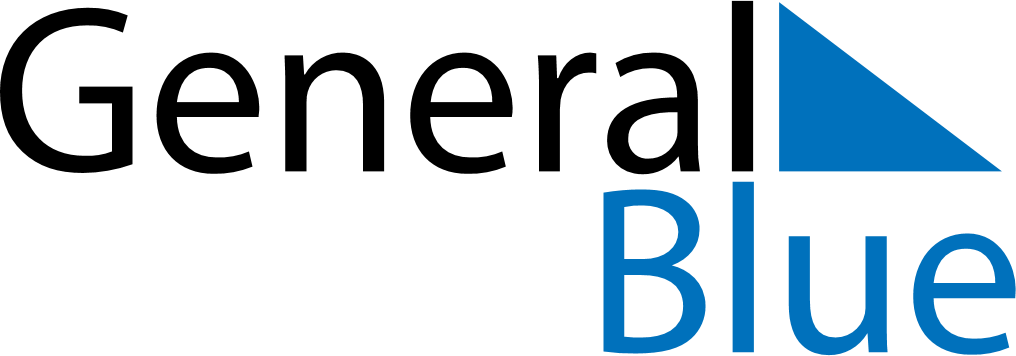 December 2024December 2024December 2024December 2024December 2024December 2024Valleyview, Alberta, CanadaValleyview, Alberta, CanadaValleyview, Alberta, CanadaValleyview, Alberta, CanadaValleyview, Alberta, CanadaValleyview, Alberta, CanadaSunday Monday Tuesday Wednesday Thursday Friday Saturday 1 2 3 4 5 6 7 Sunrise: 8:50 AM Sunset: 4:25 PM Daylight: 7 hours and 34 minutes. Sunrise: 8:52 AM Sunset: 4:24 PM Daylight: 7 hours and 32 minutes. Sunrise: 8:53 AM Sunset: 4:24 PM Daylight: 7 hours and 30 minutes. Sunrise: 8:55 AM Sunset: 4:23 PM Daylight: 7 hours and 28 minutes. Sunrise: 8:56 AM Sunset: 4:22 PM Daylight: 7 hours and 26 minutes. Sunrise: 8:58 AM Sunset: 4:22 PM Daylight: 7 hours and 24 minutes. Sunrise: 8:59 AM Sunset: 4:21 PM Daylight: 7 hours and 22 minutes. 8 9 10 11 12 13 14 Sunrise: 9:00 AM Sunset: 4:21 PM Daylight: 7 hours and 20 minutes. Sunrise: 9:02 AM Sunset: 4:20 PM Daylight: 7 hours and 18 minutes. Sunrise: 9:03 AM Sunset: 4:20 PM Daylight: 7 hours and 17 minutes. Sunrise: 9:04 AM Sunset: 4:20 PM Daylight: 7 hours and 16 minutes. Sunrise: 9:05 AM Sunset: 4:20 PM Daylight: 7 hours and 14 minutes. Sunrise: 9:06 AM Sunset: 4:20 PM Daylight: 7 hours and 13 minutes. Sunrise: 9:07 AM Sunset: 4:20 PM Daylight: 7 hours and 12 minutes. 15 16 17 18 19 20 21 Sunrise: 9:08 AM Sunset: 4:20 PM Daylight: 7 hours and 11 minutes. Sunrise: 9:09 AM Sunset: 4:20 PM Daylight: 7 hours and 10 minutes. Sunrise: 9:10 AM Sunset: 4:20 PM Daylight: 7 hours and 10 minutes. Sunrise: 9:10 AM Sunset: 4:20 PM Daylight: 7 hours and 9 minutes. Sunrise: 9:11 AM Sunset: 4:20 PM Daylight: 7 hours and 9 minutes. Sunrise: 9:12 AM Sunset: 4:21 PM Daylight: 7 hours and 9 minutes. Sunrise: 9:12 AM Sunset: 4:21 PM Daylight: 7 hours and 9 minutes. 22 23 24 25 26 27 28 Sunrise: 9:13 AM Sunset: 4:22 PM Daylight: 7 hours and 9 minutes. Sunrise: 9:13 AM Sunset: 4:22 PM Daylight: 7 hours and 9 minutes. Sunrise: 9:13 AM Sunset: 4:23 PM Daylight: 7 hours and 9 minutes. Sunrise: 9:14 AM Sunset: 4:24 PM Daylight: 7 hours and 9 minutes. Sunrise: 9:14 AM Sunset: 4:24 PM Daylight: 7 hours and 10 minutes. Sunrise: 9:14 AM Sunset: 4:25 PM Daylight: 7 hours and 11 minutes. Sunrise: 9:14 AM Sunset: 4:26 PM Daylight: 7 hours and 11 minutes. 29 30 31 Sunrise: 9:14 AM Sunset: 4:27 PM Daylight: 7 hours and 12 minutes. Sunrise: 9:14 AM Sunset: 4:28 PM Daylight: 7 hours and 13 minutes. Sunrise: 9:14 AM Sunset: 4:29 PM Daylight: 7 hours and 15 minutes. 